администрация  Городского  округа  Заречныйп о с т а н о в л е н и еот__05.03.2024___  №  ___351-П___г. ЗаречныйО проведении мероприятий, посвященных празднику народной культуры «Масленица»В целях сохранения народной культуры и культурных традиций, организации полезного досуга населения, в соответствии со статьей 30 Федерального закона от 08 ноября 2007 года № 257-ФЗ «Об автомобильных дорогах и о дорожной деятельности в Российской Федерации и о внесении изменений в отдельные законодательные акты Российской Федерации», руководствуясь Порядком осуществления временных ограничений или прекращения движения транспортных средств по автомобильным дорогам регионального и местного значения на территории Свердловской области, утвержденным постановлением Правительства Свердловской области от 15.03.2012 N 269-ПП, Положением об обеспечении общественного порядка и безопасности при проведении мероприятий с массовым пребыванием людей, утвержденным постановлением Правительства Свердловской области от 30.05.2003 № 333-ПП «О мерах по обеспечению общественного порядка и безопасности при проведении на территории Свердловской области мероприятий с массовым пребыванием людей», Планом культурно-массовых мероприятий на 2024 год в городском округе Заречный, утвержденным постановлением администрации городского округа Заречный от 12.01.2024 № 26-П, на основании ст. ст. 28, 31 Устава городского округа Заречный администрация городского округа ЗаречныйПОСТАНОВЛЯЕТ:1. Провести на территории городского округа Заречный с 10 по 17 марта 2024 года мероприятия, посвященные празднику народной культуры «Масленица» (далее - Мероприятия).	2. Утвердить состав городского организационного комитета по подготовке и проведению Мероприятий (прилагается).3. Утвердить план проведения Мероприятий на территории городского округа Заречный (прилагается).4. Муниципальному казенному учреждению «Управление культуры и спорта городского округа Заречный» (Я.А. Скоробогатова) обеспечить необходимые условия для успешного проведения Мероприятий.5. Муниципальному бюджетному учреждению городского округа Заречный «Дворец культуры «Ровесник» (С.Г. Яшкина), Муниципальному бюджетному учреждению «Централизованная культурно-досуговая сеть «Романтик» (Н.В. Хахалкин) обеспечить необходимые условия для успешного проведения концертных программ. 6. Рекомендовать ИП Лялина Ксения Сергеевна городской курорт «Ривьера» обеспечить необходимые условия для успешного проведения концертных программ.	7. МКУ ГО Заречный «Управление гражданской обороны и чрезвычайных ситуаций» (Р.Ф. Гаянов) организовать оперативный осмотр мест проведения уличных мероприятий, обеспечить оперативное реагирование единой дежурно-диспетчерской службы на случай возникновения чрезвычайной ситуации во время проведения Мероприятий.8. Муниципальному казенному учреждению «Дирекция единого заказчика» (Н.Л. Голышев):	1) до 15 марта 2024 года обеспечить установку столба с крестовиной размером 6 м х 0,5 м и бума для боя мешками размером 4 м x 0,3 м на территории городского курорта «Ривьера» по адресу: г. Заречный, ул. Клары Цеткин, д. 22, и демонтаж столба после проведения Мероприятий;	2) до 15 марта 2024 года обеспечить очистку проезда от                                                      ул. Клары Цеткин, д. 20 (ЛПФО «Малахит») вдоль территории по                                         ул. Клары Цеткин, д. 22 и на территории городского курорта «Ривьера»;	3) 15 марта 2024 года обеспечить завоз щепы и дров для костровища на территории городского курорта «Ривьера» (г. Заречный, ул. Клары Цеткин, д. 22).9. Ввести временное ограничение движения транспортных средств на участках автомобильных дорог посредством перекрытия движения в местах проведения Мероприятий 10 марта 2024 года согласно прилагаемой схеме.10. Рекомендовать МО МВД России «Заречный» (Ф.М. Искандеров):1) 10 марта 2024 года принять необходимые меры по обеспечению безопасности граждан и общественного порядка при проведении Мероприятий, регулированию движения транспорта во время проведения Мероприятий;2) обеспечить временное ограничение движения автотранспорта в месте проведения Мероприятий 10 марта 2024 с 11:30 до 14:30 часов в д. Гагарке согласно схеме (прилагается);11. Рекомендовать ФБУЗ МСЧ № 32 ФМБА России (С.И. Шонохова) обеспечить оперативную работу службы «Скорая помощь» во время проведения Мероприятий.	12. Рекомендовать 59 ПСО ФПС ГПС ГУ МЧС России по Свердловской области (А.У. Алтимиров) обеспечить:	1) оперативную работу службы во время проведения Мероприятий в городе Заречном;	2) размещение призов на столбе в 10:00 часов в день проведения Мероприятия (в городе Заречном).	13. Рекомендовать начальнику ГКПТУ СО «Отряд противопожарной службы         № 19» В.И. Агафонову обеспечить оперативную работу службы во время проведения Мероприятий на сельской территории городского округа Заречный в          д. Гагарке.14. Информационно-аналитическому отделу администрации городского округа Заречный (Л.К. Сергиенко) организовать информационное освещение Мероприятий, обеспечить информирование пользователей автомобильными дорогами о причинах и сроках временного ограничения движения, а также о возможных маршрутах объезда посредством размещения на официальном сайте городского округа Заречный, а также через средства массовой информации.	15. Контроль за исполнением настоящего постановления возложить на заместителя Главы городского округа по социальным вопросам Т.Л. Соломеину.	16. Разместить настоящее постановление на официальном сайте городского округа Заречный www.gorod-zarechny.ru.УТВЕРЖДЕНпостановлением администрациигородского округа Заречныйот__05.03.2024___  №  ___351-П___«О проведении мероприятий, посвященных празднику народной культуры «Масленица»СОСТАВгородского организационного комитета по подготовке и проведению МероприятийУТВЕРЖДЕНпостановлением администрациигородского округа Заречныйот__05.03.2024___  №  ___351-П___«О проведении мероприятий, посвященных празднику народной культуры «Масленица»ПЛАНпроведения Мероприятий, посвященных празднику народной культуры «Масленица»(10 - 17 марта 2024 года)	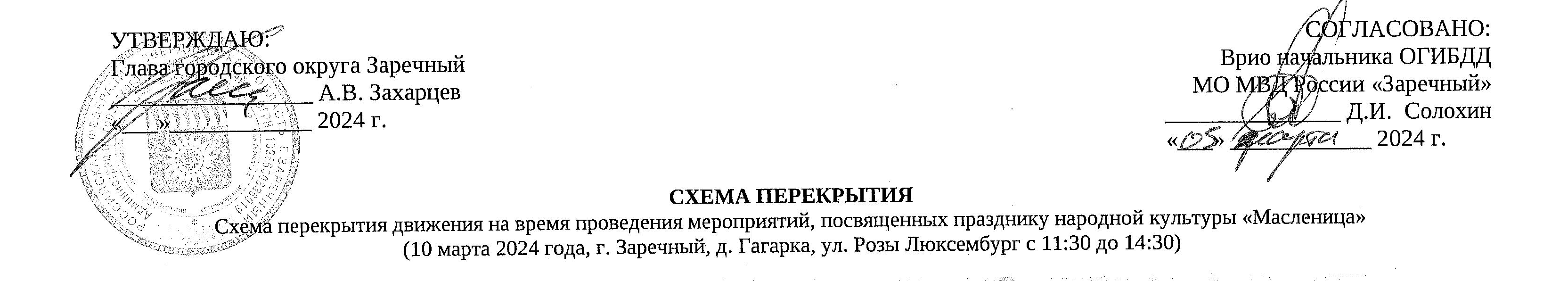 Ввести временное ограничение движения транспортных средств 10 марта 2024 года с 11:30 до 14:30 в месте проведения Мероприятия (г. Заречный, д. Гагарка, ул. Розы Люксембург).                                                          Ответственное лицо: Н.Л. Голышев, Скоробогатова Я.А.Главагородского округа ЗаречныйА.В. Захарцев1. Захарцев А.В.- Глава городского округа Заречный, председатель оргкомитета2. Соломеина Т.Л.      - заместитель Главы городского округа по социальным вопросам, заместитель председателя организационного комитетаЧлены оргкомитета:3. Агафонов В.И. - начальник ГКПТУ ОПС СО № 19 (по согласованию)4. Алтимиров А.У.- подполковник внутренней службы 59 ПСО ФПС ГПС ГУ МЧС России по Свердловской области (по согласованию)5. Гаянов Р.Ф. - начальник МКУ ГО Заречный «Управление ГО и ЧС»6. Голышев Н.Л- директор МКУ ГО Заречный «ДЕЗ»7. Искандеров Ф. М- начальник МО МВД России «Заречный» (по согласованию)8. Лялина К.С.- ИП Лялина К.С. городской курорт «Ривьера»(по согласованию)9. Новиков А.В.   - начальник отдела экономики и стратегического планирования администрации городского округа Заречный10. Олейников С.В. - заведующий отделом сельской территории МКУ ГО Заречный «Административное управление»11. Сергиенко Л.К.- начальник информационно-аналитического отдела администрации городского округа Заречный12. Скоробогатова Я.А.- начальник МКУ «УКС ГО Заречный»13. Хахалкин Н.В. - директор МБУ ГО Заречный «ЦКДС «Романтик»14. Шонохова С.И. - начальник ФБУЗ МСЧ № 32 ФМБА России (по согласованию)15. Яшкина С.Г. - директор МБУ ГО Заречный «ДК «Ровесник»МероприятиеДата проведения, время проведения место проведения, предполагаемое кол-во участниковОтветственный12341.Народное гуляние «Масленица»10.03.2024, с 12:00-14:00д. Гагарка, площадка у Дома досуга «Заря»,ул. Ленина, 2а70 человекЯ.А. Скоробогатова – начальник МКУ «УКС ГО Заречный»;Н.В. Хахалкин - директор МБУ «ЦКДС «Романтик»2.Городской праздник народной культуры «Масленица»:- Масленичные гуляния- Обряд сжигания чучела зимы17.03.2024, с 12:00-15:00территория городского курорта «Ривьера»,г. Заречный,ул. Клары Цеткин, д. 221000 чел.12:00-15:0014:00Я.А. Скоробогатова – начальник МКУ «УКС ГО Заречный»;С.Г. Яшкина – директор МБУ ГО Заречный «ДК «Ровесник»;К.С. Лялина – индивидуальный предприниматель городского курорта «Ривьера»(по согласованию)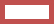 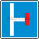 ПерекрытиеОграждениеДорожный знак «Тупик» - 6.8.2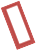 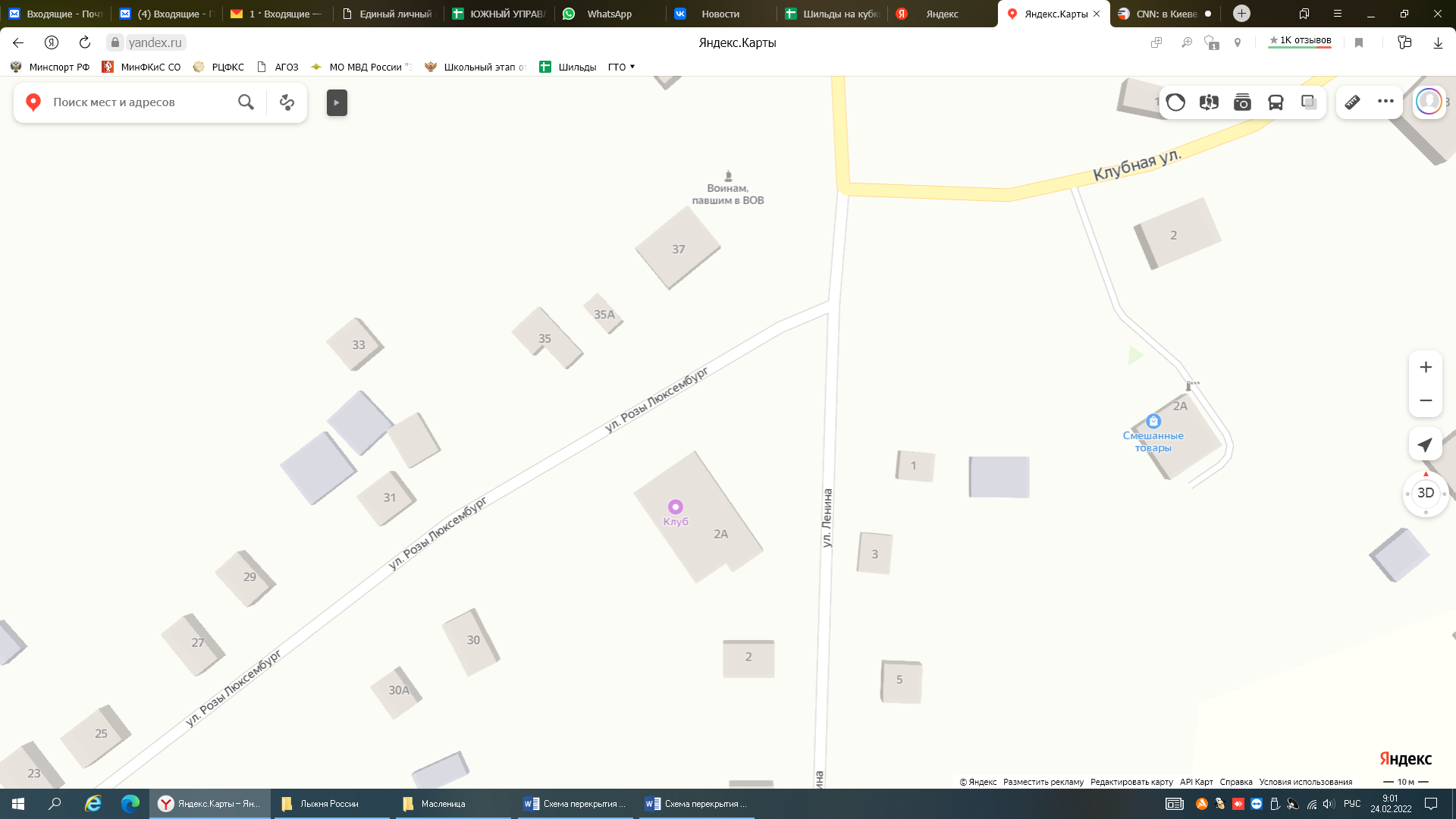 